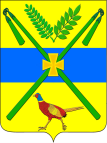 СОВЕТ ЧЕЛБАССКОГО СЕЛЬСКОГО ПОСЕЛЕНИЯКАНЕВСКОГО РАЙОНАРЕШЕНИЕ(проект)от                                                                                             	№ ст-ца ЧелбасскаяОб установлении земельного налога  В соответствии с Федеральным законом от 06 октября 2003 года № 131 - ФЗ «Об общих принципах организации местного самоуправления в Российской Федерации», главой 31 Налогового кодекса Российской Федерации «Земельный налог», Совет Челбасского сельского поселения Каневского района р е ш и л:1. Внести на территории муниципального образования Челбасского сельского поселение Каневского района земельный налог, на земли, находящиеся в пределах границ Челбасского сельского поселения Каневского района.         2. Установить ставки земельного налога в следующих размерах:3.  Налоговым периодом признается календарный год. Отчетными периодами для налогоплательщиков – организаций и физических лиц, являющихся индивидуальными предпринимателями, признаются первый квартал, второй квартал и третий квартал календарного года.4.  Установить сроки платежа налога (авансовые платежи)  в следующем порядке:4.1.  Налогоплательщиками – организациями и физическими лицами, являющимися индивидуальными предпринимателями	- налог уплачивается по истечении налогового периода в срок не позднее 10 февраля года следующего за истекшим налоговым периодом;	- авансовые платежи уплачиваются в срок не позднее 10 мая, 10 августа и 10 ноября текущего налогового периода.	5.  Документы, подтверждающие право на уменьшение налоговой базы и право  на применение льготы (вычета) по земельному налогу, в соответствии с главой 31 Налогового кодекса Российской Федерации предоставляются в налоговый орган по месту нахождения земельного участка. Срок предоставления документов подтверждающих право на уменьшение налоговой базы и право применения льготы (вычета) по земельному налогу,  устанавливается  не позднее 1 февраля года, следующего за истекшим налоговым периодом.В случаи возникновения прав на использование в текущем налогом периоде налоговых льгот, налогоплательщик обязан в течение 15 дней со дня возникновения таких прав представить в налоговые органы, подтверждающие документы.6. От уплаты земельного налога в отношении одного земельного участка, предоставленного для личного подсобного хозяйства, садоводства, огородничества, а также дачного строительства и индивидуального жилищного строительства освобождаются:7.  Признать утратившими силу:	- решение Совета Челбасского сельского поселения Каневского района от 29 октября 2014 года № 11 «Об установлении земельного налога на территории Челбасского сельского поселения»;	- решение Совета Челбасского сельского поселения Каневского района от 25 февраля 2015 года № 29 «О внесении изменений в решение Совета Челбасского сельского поселения Каневского района от 29 октября 2014 года № 11 «Об установлении земельного налога на территории Челбасского сельского поселения».- решение Совета Челбасского сельского поселения Каневского района от 09 июля 2015 года № 46 «О внесении изменений в решение Совета Челбасского сельского поселения Каневского района от 29 октября 2014 года № 11 «Об установлении земельного налога на территории Челбасского сельского поселения».8. Опубликовать настоящее решение в средствах массовой информации.	9. Настоящее решение вступает в силу по истечении одного месяца со дня его официального опубликования, но не ранее 1 января 2018 года.Глава Челбасского сельского поселения Каневского района 								      А.В.КозловПредседатель СоветаЧелбасского сельского поселения 	Каневского района						                С.Л. Максименко№п/пКатегория земельВид разрешенного использованияСтавка земельногоналога, %1.Земли сельскохозяйственного назначения0,32.Земли населенных пунктов:Земельные участки:2.1.- под домами индивидуальной жилой застройки и занятые жилищным фондом, объектами инженерной инфраструктуры жилищно- коммунального комплекса (за исключением доли в праве на земельные участки, приходящиеся на объекты, не отнесенные к жилищному фонду и к объектам инженерной инфраструктуры жилищно-коммунального комплекса или приобретенных (предоставленных) для жилищного строительства)0,252.2.- дачных, садоводческих и огороднических объединений граждан 0,32.3.- предназначенные для размещения гаражей и автостоянок1,52.4.- под объектами торговли, общественного питания, бытового обслуживания1,52.5.-  учреждений и организаций образования1,52.6.- под промышленными объектами1,52.7.- под административно-управленческими и общественными объектами1,52.8.- под объектами оздоровительного и рекреационного назначения1,52.9.- сельскохозяйственного использования0,32.10.Прочие земли1,52.11.Земельные участки, предоставленные для обеспечения обороны, безопасности и таможенных нужд0,33.Земли промышленности, энергетики, транспорта, связи, радиовещания, телевидения, информатики.1,54.Земли особо охраняемых территорий, за исключением земельных участков, занятые находящимися в федеральной собственности государственными природными заповедниками и национальными парками 1,51.Инвалиды I и II группы.2.Инвалиды с детства.3.Ветераны и инвалиды Великой отечественной войны, а также ветераны и инвалиды боевых действий.4.Физические лица, имеющие право на получение социальной поддержки в соответствие с Законом Российской Федерации «О социальной защите граждан, подвергшихся воздействию радиации вследствие катастрофы на Чернобыльской АЭС», в соответствии с Федеральным законом от 26 ноября 1998 года N 175-ФЗ "О социальной защите граждан Российской Федерации, подвергшихся воздействию радиации вследствие аварии в 1957 году на производственном объединении "Маяк" и сбросов радиоактивных отходов в реку Теча" и в соответствии с Федеральным законом от 10 января 2002 года N 2-ФЗ "О социальных гарантиях гражданам, подвергшимся радиационному воздействию вследствие ядерных испытаний на Семипалатинском полигоне". Физические лица принимавшие в составе подразделений особого риска непосредственное участие в испытаниях ядерного и термоядерного оружия, ликвидации аварий ядерных установок на средствах вооружений и военных объектов; физ. лица, получившие или перенесшие лучевую болезнь или ставшие инвалидами в результате испытаний, учений и иных работ, связанных любыми видами ядерных установок, включая ядерное оружие и космическую технику.5.Лица старше 80 лет.6.Многодетные семьи, имеющие трех и более несовершеннолетних детей в размере 50%  от исчисленной за налоговый период суммы налога.  